Implementation Of SLR ParserCode:-#include<stdio.h>#include<ctype.h>#include<conio.h>#include<stdlib.h>#include<string.h>#include<iostream.h>#define epsilon '^'char prod[20][20],T[20],NT[20],c[10][10],foll[10][10],fir[10][10];int tt,tnt,tp,a;int follow[20][20],first[20][20];void first_of(char);int count(int j);void rhs(int j);void read_tnt();int rhs(int j);void read_tnt(){  	cout<<"For SLR parser: ";	cout<<"\nEnter number of terminals: ";	cin>>tt;	cout<<"\nEnter terminals: ";	for(int i=0;i<tt;i++)  	T[i]=getche();	getch();	cout<<"\nEnter number of Non-terminals: ";	cin>>tnt;	cout<<"\nEnter Non-terminals: ";	for(i=0;i<tnt;i++)  		NT[i]=getche();	getch();      }void read_prod(){	int j;	char x=0;	cout<<"\n\nEnter number of productions: ";	cin>>tp;	cout<<"\n Enter productions: ";	for(int i=0;i<tp;i++)	{	j=x=0; 		while(x!='\r')  		{	prod[i][j]=x=getche();   			j++;	}  		cout<<"\n";             }	getch();					}  return(i);if(t=='$')  return(tt);return(-1);		}int terminal(char x){	for(int i=0;i<tt;i++)	if(T[i]==x)   		return(1);	return(0);		}int nonterminal(char x){	for(int i=0;i<tnt;i++)	if(NT[i]==x)  		return(1);	return(0);		}int in_rhs(char *s,char x){	for(int i=0;i<=strlen(s);i++)		if(*(s+i)==x)  			return(i);		return(-1);			}void find_first(){	for(int i=0;i<tnt;i++)  	first_of(NT[i]);		}void first_of(char n){	int t1,t2,p1,cnt=0,i,j;	char x;	static int over[20];	p1=t_no(epsilon);	if(terminal(n))   		return;	t1=nt_no(n);	if(over[t1])  		return;	over[t1]=1;	for(i=0;i<tp;i++)	{	t1=nt_no(prod[i][0]);  		if(prod[i][0]==n)  		{	int k=0;   			cnt=count(1);   			rhs(i);   			while(k<cnt)   			{	x=c[i][k];    				if(terminal(x))    				{	t2=t_no(x);	 				first[t1][t2]=1;	 				break;			}    				else    				{	t2=nt_no(x);	 				first_of(x);	 				for(int j=0;j<tt;j++)	 first[t1][p1]=1;	}   }   }void follow_of(char n){	int f,t1,t2,p1,t,cnt=0;	char x,beta;	static int over[20];	p1=t_no(epsilon);	t1=nt_no(n);	if(over[t1])  		return;	over[t1]=1;	if(NT[0]==n)  	follow[nt_no(NT[0])][tt]=1;	for(int i=0;i<tp;i++)	{	rhs(i);  		cnt=count(i);  		t=in_rhs(c[i],n);                       int bno;   			for(int j=0;j<tt;j++)   			{    				bno=nt_no(beta);    				if((first[bno][j]) && (j!=p1))	  				follow[t1][j]=1;	}   				if((p1!=-1) && (first[bno][p1]==1))	 				continue;   				else if((t==(cnt-1)||(k>=cnt)))   				{	follow_of(prod[i][0]);    					t1=nt_no(prod[i][0]);    					for(int l=0;l<=tt+1;l++)    					if(follow[t][l])	  				follow[t1][l]=1;	}	}	}	}					int count(int j)					{  int c1=0;					   for(int q=3;prod[j][q]!='\r';q++)  					   c1++;					   return(c1);		}void show_follow(){	int b=0;	a=0;	cout<<"\n\n Follow Table For Grammar: \n";	for(int i=0;i<tnt;i++)	{  		b=0;  		cout<<"\n FOLLOW ("<<NT[i]<<" )= { ";  		for(int j=0;j<tt+1;j++)   		if(follow[i][j] && j!=tt)   		{	foll[a][b]=T[j];    			b++;    			cout<<T[j]<<" ";	}   		else    			if(j==tt)    			{	foll[a][b]='$';				b++;	 			cout<<'$';	}    			a++;    			cout<<" } ";		}  			getch();		}			void show_first()			{	int b=0;				a=0;				cout<<"\n\n First Table For Grammar: \n";				for(int i=0;i<tnt;i++)				{	b=0;  					cout<<"\n FIRST ("<<NT[i]<<" )= { ";  					for(int j=0;j<tt+1;j++)   					if(first[i][j] && j!=tt)   					{	fir[a][b]=T[j];    						b++;    						cout<<T[j]<<" ";	}    					a++;    					cout<<" } ";		}  					getch()}}}}To construct parse table:#include<stdio.h>#include<conio.h>#include<string.h>#include<ctype.h>#include<stdlib.h>#include<iostream.h>#include"c:\tc\bin\SLR.h"int S=0,i=0,j=0,state[20];char TNT[15];struct node{	int pno,dpos;	};struct t{	char s;	int n;		};struct t1{	struct t lr[10];	int gr[5];	};struct t1 action[15];struct node closure[10][10];int g[15][10];int l;void sclosure(int,int);int added(int);int t_into(char);void print_table(int);void parser(void);void find_closure(int,int);void SLR(void);void main(){	clrscr();	mainf();	getch();	for(int i=0;i<tnt;i++)  		TNT[i]=NT[i];	for(int j=0;j<tt;j++)	{	TNT[i]=T[j];  		i++;	}	strcat(T,"$");	i=j=0;	SLR();	print_table(S);	getch();	}void SLR(){	int clno,no=0,x,y,z,len,cnt=-1,d=0;	closure[i][j].pno=0;	closure[i][j++].dpos=3;	find_closure(no,3);	sclosure(i,j);	state[i]=j;	S=0;	do	{	cnt++;  		z=state[cnt];  		for(int k=0;k<tnt+tt;k++)  		{	i++;   			j=0;d=0;   			for(int l=0;l<z;l++)   			{	x=closure[cnt][1].pno;    				y=closure[cnt][1].dpos;    				if(prod[x][y]==TNT[k])    {	 d=1;	 closure[i][j].pno=x;	 closure[i][j++].dpos=++y;	 if((y<strlen(prod[x])) && (isupper(prod[x][y])))	   find_closure(x,y);		}	}   if(d==0)   {	i--;    	continue;	}   sclosure(i,j);   else   {	action[cnt].lr[k-tnt].s='S';    	action[cnt].lr[k-tnt].n=clno;   }   if(added(i-1)!=-1)    i--;   else   {	S++;    	for(l=0;l<state[i];l++)    	{	if(closure[i][1].pno==0)	 	{	action[i].lr[tt].s='A';	  		continue;	}	 		len=(strlen(prod[closure[i][l].pno])-1);	 		if(len==closure[i][l].dpos)	 		{	char v=prod[closure[i][l].pno][0];	  			int u=nt_no(v);	  			for(x=0;x<strlen(foll[u]);x++)	  			{ int w=t_ino(foll[u][x]);	   			  action[i].lr[w].s='R';	  			  action[i].lr[w].n=closure[i][l].pno;}}}}}}				  while(cnt!=S);	}void print_table(int states){	int lin=5;	cout<<"\n\n Parser Table: \n";	for(int i=0;i<tt;i++)  		cout<<"\t"<<T[i];  		cout<<"\t$";	for(i=0;i<tnt;i++)   	cout<<"\t"<<NT[i];  cout<<"\n______________________________________________________________\n";  for(i=0;i<=states;i++)  {	gotoxy(l,lin);   	cout<<"I"<<i<<"\t";   	for(int j=0;j<=tt;j++)  	{	if(action[i].lr[j].s!='\x0')    		{	if(action[i].lr[j].s=='A')	 		{	cout<<"Acc";	  			continue;	}    else	 cout<<"\t";	}   for(j=0;j<tnt;j++)    if(action[i].gr[j])    {	 cout<<action[i].gr[j];	 cout<<"\t";	}    else	 cout<<"\t";    lin++;    cout<<"\n";		}   cout<<"\n______________________________________________________";		}void sclosure(int clno,int prodno){ struct node temp;  for(int i=0;i<prodno-1;i++)  { for(int j=i+1;j<prodno;j++)   {  if(closure[clno][i].pno>closure[clno][j].pno)    {	 temp=closure[clno][i];	 closure[clno][i]=closure[clno][j];	 closure[clno][j]=temp;	}}}  for(i=0;i<prodno-1;i++)  {for(j=i+1;j<prodno;j++)   {if((closure[clno][i].dpos>closure[clno][j].dpos) &&	   (closure[clno][i].pno==closure[clno][j].pno))    {	 temp=closure[clno][i];	 closure[clno][i]=closure[clno][j];	 closure[clno][j]=temp;}}}}int added(int n){ int d=1;  for(int k=0;k<=n;k++)  {if(state[k]==state[n+1])   { d=0;return(k);	}	}  return(-1);      }void find_closure(int no,int dp){ int k;  char temp[5];  if(isupper(prod[no][dp]))  {for(k=0;k<tp;k++)   {if(prod[k][0]==prod[no][dp])    {	 int t_ino(char t){  for(int i=0;i<=tt;i++)   if(T[i]==t)    return(i);  return(-1);		}char pops2;struct node1{	char s2;int s1;		};struct node1 stack[10];int pops1,top=0;void parser(void){ int r,c;  struct t lr[10];  char t,acc='f',str[10];  cout<<"Enter I/p String To Parse: ";  cin>>str;  strcat(str,"$");  stack[0].s1=0;  stack[0].s2='\n';  cout<<"\n\n STACK";  cout<<"\t\t INPUT";  cout<<"\t\t ACTION";  for(int j=0;j<strlen(str);j++)   cout<<str[j];  do  {r=stack[top].s1;   c=find_index(str[i]);   if(c==-1)    cout<<"\n Error! Invalid String!";   return;	}  while(top!=0);  switch(action[r],lr[c].s)  {case 'S':	{  push(str[i],action[r].lr[c].n);		   i++;		   cout<<"\t\t\t Shift";		   break;	}  case 'R':	{ t=prod[action[r].lr[c].n][3];		  do	{	pop();	}		  while(pops2!=t);		  t=prod[action[r].lr[c].n][0];		  r=stack[top].s1;		  c=find_index(t);		  push(t,action[r].gr[c-tt-1]);		  cout<<"\t\t\t Reduce";		  break;}  case 'A':{	  cout<<"\t\t\t Accept";		  cout<<"\n\n\n String accepted";		  acc='t';		  getch();		  return;	}  default: {	  cout<<"\n\n\n Error! String not accepted!";		  getch();		  exit(0);}}for(j=0;j<=top;j++)  cout<<stack[j].s2<<stack[j].s1;if(top<4)  cout<<"\t\t\t";else  cout<<"\t\t";for(j=i;j<strlen(str);j++)  cout<<str[j];if(acc=='t')  return;	}int find_index(char temp){for(int i=0;i<=tt+tnt;i++) {if(i<=tt)  { if(T[i]==temp)    return(i);}    else   if(NT[i-tt-1]==temp)    return(i);	}return(-1);	}void push(char t2,int t1){++top;stack[top].s1=t1;stack[top].s2=t2;return;		}void pop(void){pops1=stack[top].s1;pops2=stack[top].s2;--top; getch(); }Output:- 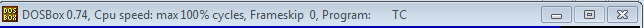 Experiment No.- 7